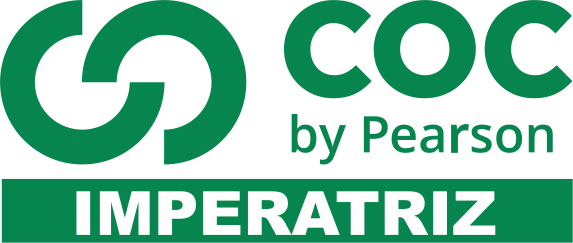 Leia o conto “João e Maria” (autoria: Irmãos Grimm) e responda às questões. Numa casa perto da floresta vivia um lenhador muito pobre. Ele tinha dois filhos: João e Maria. A mãe das crianças havia morrido e o lenhador casara de novo com uma mulher malvada. Uma noite a mulher queixou-se ao lenhador: - A comida acabou e estamos sem dinheiro para comprar mais. Só há um pouco de pão para dar às crianças amanhã cedo. Precisamos abandonar os dois na floresta, pois não temos com que sustentá-los. - "Abandonar?", perguntou o lenhador, assustado. " Não pretendo fazer isto com meus filhos!" Mas a mulher, que era feiticeira, ameaçou transformar as crianças em sapos se o lenhador não concordasse. João e Maria ouviram a conversa. Maria começou a chorar, com medo de ficar perdida na floresta. João, que era muito esperto, teve uma ideia: - Vou ao quintal apanhar umas pedrinhas para marcar o caminho. Assim saberemos voltar. Ouvindo isso, Maria ficou tranquila. João saiu quietinho e encheu os bolsos de pedrinhas brancas. Na manhã do dia seguinte João e Maria fingiram que não sabiam de nada. Quando sentaram à mesa para tomar café, a madrasta lhes disse: - Aqui está um pedaço de pão para cada um. Guardem para o almoço, pois seu pai vai cortar lenha muito longe e nós vamos com ele. Puseram-se todos a caminho. 0 pai e a madrasta iam na frente. As duas crianças ficaram mais para trás, e João ia deixando cair as pedrinhas enquanto andava. Quando chegaram ao meio da floresta, a madrasta ordenou às crianças:- Sentem-se aqui e comam o pão, enquanto vou com seu pai cortar lenha. Não saiam daqui até voltarmos. Assim, o lenhador e a mulher se afastaram, deixando João e Maria sozinhos no mato. No dia seguinte as crianças foram levadas de novo para a floresta. Desta vez João não pôde ir ao quintal juntar pedrinhas brancas: a porta estava fechada com ferrolho e ele não conseguiu sair de casa. Mas deixou cair pedacinhos de pão para marcar o caminho. A madrasta abandonou as crianças num lugar ainda mais longe. João não se preocupava, porque tinha marcado o caminho para voltar. Mas, quando ele e Maria procuraram os pedacinhos de pão, nada encontraram: os passarinhos da floresta tinham comido tudo!- "Que vai ser de nós agora?", perguntou Maria, choramingando de medo. - "Vamos tratar de dormir", disse João. "Amanhã daremos um jeito de voltar para casa." Durante três dias e três noites as crianças vagaram pela floresta, sem achar o caminho de casa. Onde havia uma casinha. A casinha era feita de pão-de-ló, com telhado de chocolate e janelas de pão-de-mel. João e Maria puseram-se a comer a casa, até que uma voz gritou lá de dentro: - Quem rói minha casinha? Mas, no dia seguinte, tudo mudou. A velha chamou os dois para irem ver o estábulo, e fechou João lá dentro! - "Fique ai até virar um leitãozinho bem gordo para eu comer", disse a velha, que era uma feiticeira. - "E você", continuou a velha, falando com Maria, "terá que cozinhar e fazer todo o serviço da casa!" Maria ficou muito assustada e tratou de obedecer. Todos os dias a velha obrigava Maria a levar comida para o irmãozinho. Depois perguntava se João já tinha engordado. Como a velha não enxergava bem, Maria dizia que ele ainda estava muito magrinho. A velha cansou de esperar que João engordasse. Um dia resolveu esquentar bem o forno e disse para Maria: - "Vou assar pão. Ponha sua cabeça lá dentro para ver se o forno já está bem quente." - "Minha cabeça não cabe aí dentro!", respondeu Maria. "Ora, cabe até a minha que é maior!", disse a velha. Maria fingiu que não acreditava. Quando a velha meteu a cabeça no forno para mostrar como cabia, a menina deu-lhe um empurrão e fechou a velha lá dentro! Depois, mais que depressa, pegou a chave do estábulo e correu a soltar o irmãozinho. Maria contou a João que a velha escondia um tesouro embaixo da cama. Os dois puseram tudo num cofre e em seguida fugiram levando as riquezas da bruxa. Depois de andar muito pela floresta, João e Maria chegaram em casa. Encontraram o pai no quintal, chorando de saudade deles. Os três se abraçaram, contentes por estar juntos novamente. João e Maria mostraram ao pai o tesouro que haviam trazido, com o qual não faltaria mais comida. O pai contou então que a madrasta tinha caído no rio e morrera afogada. Assim os três nunca mais se separaram e viveram sempre felizes.Desde a Antiguidade, as pessoas contavam histórias que eram transmitidas de geração em geração. Assim surgiram os contos de fadas, que são lidos pelos pais, avós e professores para as crianças. Tendo como base esse conto lido, responda conforme sua compreensão: o que são contos de fadas?___________________________________________________________________________________________________________________________________________________________________________________________________________________________________________________________________________ Toda narrativa tem uma estrutura que começa com a situação inicial. Conte como é o início do conto João e Maria. ________________________________________________________________________________________________________________________________________________________________________________Relate agora qual é a complicação/conflito do conto. _________________________________________________________________________________________________________________________________________________________________________________Após a instauração do conflito, muitos fatos acontecem no desenvolvimento do conto, isto é, quando João e Maria decidem fugir. Em tópicos, cite-os na ordem em que acontecem._____________________________________________________________________________________________________________________________________________________________________________________________________________________________________________________________________________________________________________________________________________________________________Relate o desfecho do conto. ________________________________________________________________________________________________________________________________________________________________________________Como você avalia a irmandade de João e Maria no conto? O que você aprende com a parceria deles?___________________________________________________________________________________________________________________________________________________________________________________________________________________________________________________________________________ Ainda de acordo com o conto, responda: Quem são os (as) agressores (as)?__________________________________________________________________________________________________________________________________________________________________________________ O tempo dos contos de fadas é indeterminado, como podemos ver em “João e Maria”. Para que isso ocorre?____________________________________________________________________________________________________________________________________________________________________________________O que você aprende sobre os valores da família com esse conto?______________________________________________________________________________________________________________________________________________________________________________________________________________________________________________________________________________Será se todas as madrastas ou padrastos realmente são pessoas más?___________________________________________________________________________________________________________________________________________________________________________________10- Os contos às avessas são contos modernos que fazem uma releitura dos contos de fadas tradicionais. Segundo o que foi estudado, podem ser percebidos com muita frequência: Na pinturaNa literatura de cordelNo cinemaNa música 11-  Assinale a alternativa correta sobre contos de fadas tradicionais e os contos da modernidade, também chamados de contos às avessas. Somente no conto de fadas existem reis, rainhas, princesas e castelos. No conto às avessas, o príncipe pode ser mau e quem seria o vilão pode ser o protagonista, pois a história foge do óbvio. Cinderela às avessas é um exemplo de conto de fadas tradicional. Os contos de fadas modernos têm menos qualidade que os contos de fadas tradicionais. Considere a leitura dos capítulos 1 e 2 do livro “Divinas Desventuras” ( Heloisa Prieto) e responda: 12- Leia o fragmento e responda ao que se pede.Ariadne é filha de Minos, o terrível soberano, e da rainha Pasifaé. Infelizmente, seu pai governa Creta de modo absoluto e implacável. Assim que assumiu o trono, afastou seus irmãos do poder. E, para provar sua força e soberania, pediu ajuda a Posêidon, o deus dos mares, que o atendeu e fez sair do oceano Taurus, um touro gigantesco.[...]PRIETO, Heloisa. Taurus. In: Divinas desventuras: outras histórias da mitologia grega. São Paulo; Companhia das Letrinhas, 2009, p. 9. (fragmento)Nem sempre um parágrafo apresenta somente informações essenciais. Parte do conteúdo de certas sequências de frases não é essencial ao conteúdo do texto como um todo. No primeiro parágrafo do texto intitulado “Taurus”, por exemplo, uma das quatro frases do fragmento é mais relevante, para o desenvolvimento da história, do que as outras três.A frase mais relevante do parágrafo é:A) “Ariadne é filha de Minos, o terrível soberano, e da rainha Pasifaé”.B) “Infelizmente, seu pai governa Creta de modo absoluto e implacável”.C) “Assim que assumiu o trono, afastou seus irmãos do poder”.D) “E, para provar sua força e soberania, pediu ajuda a Posêidon, o deus dos mares, que o atendeu e fez sair do oceano Taurus, um touro gigantesco.”13- O relato expõe as características de Pasifaé e de Minos. Ariadne, a filha deles, herdou algumas dessas caraterísticas, exemplificadas na leitura do capítulo 1:A bondade da mãe e a astúcia do pai. A liberdade da mãe e o ódio do pai. O ódio da mãe e a braveza do pai.A  astúcia da mãe e o furor do pai. Leia o conto popular a seguir para responder às questões: Cuidado com Suas AtitudesUm grupo de cientistas colocou cinco macacos numa jaula. Dentro dela tinha uma escada com um cacho de bananas. Quando um macaco subia a escada para apanhar as bananas, os cientistas lançavam um jato de água fria nos que estavam no chão. Depois de certo tempo, quando um macaco ia subir a escada, os outros batiam nele. Passado mais algum tempo, nenhum macaco subia mais a escada, apesar da tentação das bananas. Então, os cientistas substituíram um dos cinco macacos. A primeira coisa que ele fez foi subir a escada. Os outros, rapidamente, retiraram ele de lá e deram a maior surra. Depois da pancadaria, o novo integrante não mais subia a escada. Um segundo foi substituído, e o mesmo ocorreu. Tem um detalhe: o primeiro substituto participou, com entusiasmo, da surra ao novato. Um terceiro foi trocado, e repetiu-se o fato. Quando, finalmente, o último dos veteranos foi substituído, os cientistas ficaram, com um grupo de cinco macacos que, mesmo nunca tendo tomado um banho frio, continuavam batendo naquele que tentasse chegar às bananas. Se fosse possível perguntar a algum deles porque batiam em quem tentasse subir a escada, com certeza a resposta seria: "não sei"! As coisas sempre foram assim por aqui".  Disponível em: http://www.velhosabio.com.br/mensagem/775/Cuidado+com+Suas+Atitudes.html14- O conto popular lido traz como temática:O combate ao costume da violênciaA submissão dos animais A importância do diálogoO valor dos cientistas no mundo15- Uma das características da estrutura do conto popular, conforme o exemplo lido acima, é:Presença de fadasEnredo confusoLinguagem muito formalNarrativa curta, de linguagem simples.Leia o conto a seguir para responder às questões: Cuidado com Suas AtitudesUm grupo de cientistas colocou cinco macacos numa jaula. Dentro dela tinha uma escada com um cacho de bananas. Quando um macaco subia a escada para apanhar as bananas, os cientistas lançavam um jato de água fria nos que estavam no chão. Depois de certo tempo, quando um macaco ia subir a escada, os outros batiam nele. Passado mais algum tempo, nenhum macaco subia mais a escada, apesar da tentação das bananas. Então, os cientistas substituíram um dos cinco macacos. A primeira coisa que ele fez foi subir a escada. Os outros, rapidamente, retiraram ele de lá e deram a maior surra. Depois da pancadaria, o novo integrante não mais subia a escada. Um segundo foi substituído, e o mesmo ocorreu. Tem um detalhe: o primeiro substituto participou, com entusiasmo, da surra ao novato. Um terceiro foi trocado, e repetiu-se o fato. Quando, finalmente, o último dos veteranos foi substituído, os cientistas ficaram, com um grupo de cinco macacos que, mesmo nunca tendo tomado um banho frio, continuavam batendo naquele que tentasse chegar às bananas. Se fosse possível perguntar a algum deles porque batiam em quem tentasse subir a escada, com certeza a resposta seria: "não sei"! As coisas sempre foram assim por aqui".  Disponível em: http://www.velhosabio.com.br/mensagem/775/Cuidado+com+Suas+Atitudes.html16- O conto lido é classificado como um conto de fadas, às avessas ou popular? __________________________________________________________________________________________17- Justifique sua resposta da questão anterior. ______________________________________________________________________________________________________________________________________________________________________________________________________________________________________________________________________________18- O assunto abordado em um conto pode trazer uma moral implícita, isto é, um ensinamento sobre a vida, ou simplesmente entreter o leitor. Qual a lição que o conto lido nos traz?______________________________________________________________________________________________________________________________________________________________________________________________________________________________________________________________________________19- Quais são as características da narrativa de um conto popular, levando em conta a extensão do texto, personagens e temas? ______________________________________________________________________________________________________________________________________________________________________________________________________________________________________________________________________________Observe a imagem a seguir para responder às questões a seguir:20- A imagem faz referência a uma história muito conhecida: de Rômulo e Remo. Como é essa lenda? Ela explica a origem de que cidade? Explique resumidamente conforme você aprendeu. 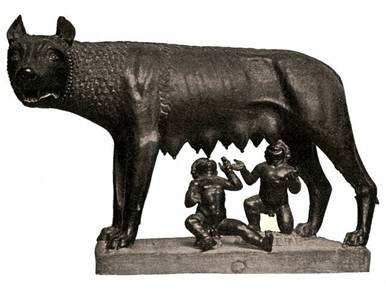 ____________________________________________________________________________________________________________________________________________________________________________________________________________________________________________________________________________________________________________________________________________________________________________________________________________________________________________________________________________________________________________________________________________________________21- O que são lendas? Elas são criadas pelo povo para explicar o quê?______________________________________________________________________________________________________________________________________________________________________________________________________________________________________________________________________________22- Cada região possui suas próprias lendas e mitos. Há lendas egípcias, hebraicas, indianas, brasileiras etc. Cite dois exemplos de lendas e/ou mitos brasileiros______________________________________________________________________________________________________________________________________________________________________________________________________________________________________________________________________________23- Com a leitura do capítulo “Ícaro”, do livro “Divinas Desventuras”, percebemos que existe um conflito no capítulo que impulsiona Dédalo a querer fazer algo para se salvar e salvar seu filho Ícaro. Explique resumidamente o que acontece no capítulo lido (início, meio e fim).____________________________________________________________________________________________________________________________________________________________________________________________________________________________________________________________________________________________________________________________________________________________________________________________________________________________________________________________________________________________________________________________________________________________24- O capítulo “Dafne”, do livro “Divinas Desventuras”, relata sobre a desventura vivida por Apolo, o deus do sol.  “A desventura não é exclusiva dos mortais”, e o próprio Apolo, poderoso e ardiloso, foi vítima [...]”. Que desventura é relatada no capítulo?Ele faleceu porque quis a liberdade. Apolo teve um grande amor frustrado, pois o mais belo dos deuses foi rejeitado por uma simples ninfa, a deusa da Terra. Apolo sofreu em ver Dafne casar-se com outro deus.O deus do sol foi preso em um labirinto e sofreu muito. 25- “[...] é como a água cristalina que circula dos mares para os céus, percorrendo riachos, desabando nas cachoeiras. Salgada, doce, suja, límpida, a água é como a vida, impossível de controlar, prever ou conter [...] (PRIETO, 2009. P. 25). Nesse trecho do capítulo, o narrador-observador Cronos, deus da sabedoria, escreve um conceito para nos ensinar sobre: O tempo, por meio da linguagem figurada e poética; O egoísmo, por meio da linguagem literal;A vida, por meio da poesia concreta; A natureza, por meio da prosa. Seca as terras as folhas caem,
Morre o gado sai o povo,
O vento varre a campina,
Rebenta a seca de novo;
Cinco, seis mil emigrantes
Flagelados retirantes
Vagam mendigando o pão,
Acabam-se os animais
Ficando limpo os currais
Onde houve a criação.Não se vê uma folha verde
Em todo aquele sertão
Não há um ente d’aqueles
Que mostre satisfação
Os touros que nas fazendas
Entravam em lutas tremendas,
Hoje nem vão mais o campo
É um sítio de amarguras
Nem mais nas noites escuras
Lampeja um só pirilampo.[...] (A seca no Ceará, Leandro Gomes de Barros)26- A leitura mostra uma das principais temáticas do gênero cordel. Esse tipo de gênero costuma abordar temas como: Ódio, preconceito, romances com fadas madrinhas e castelos. Amor, biografias de personalidades famosas, histórias de cangaceiros e violeiros, sátiras políticas, problemas do sertão como fome e seca. História de cangaceiros, de personagens dos filmes norte-americanos, biografia de políticos.História de violeiros, crítica à fome, receitas de culinária nordestina. 27- O trecho do cordel trata: da crítica do autor aos políticos não fazerem muita coisa pelos problemas causados pela seca;da busca por emprego em outros lugares por meio das migrações que ocorrem por conta da seca;dos acontecimentos sucedidos na natureza em decorrência da seca;do quanto os cangaceiros ficam enfurecidos pela morte dos animais, ocasionada pela seca; 28- “A liberdade de pensamento dos seres humanos, sua capacidade de aprender como viver e alcançar a inteligência olímpica, sempre gerou brigas entre os deuses. No início do mundo, Prometeu, primo de Zeus, caminhava pela Terra em busca de alguém com quem pudesse compartilhar do frescor das cachoeiras ou da beleza do amanhecer” (p. 31) Então, segundo o mito, Prometeu criou a humanidade. E ensinou os seres humanos a fazerem muitas coisas, como se afirma a seguir. Ensinou-lhes a construir casas, fazer fogo, cozinhar e a arte da escrita. Ensinou-lhes a pescar e contar histórias;Ensinou-lhes a cuidar uns dos outros e a zelar pelos idosos; 29- Conforme a análise das afirmações, marque corretamente:I e III estão corretas;II está correta;I e II estão corretas.II e III estão corretas. 30- O livro Divinas Desventuras traz alguns ensinamentos nos mitos narrados em suas páginas. Apenas UM abaixo NÃO condiz com o livro: É importante retribuir o bem que recebemos. Toda escolha tem consequências, boas ou ruins. Sentimentos ruins não podem ser controlados;É preciso aprender amar a vida em cada segundo. 